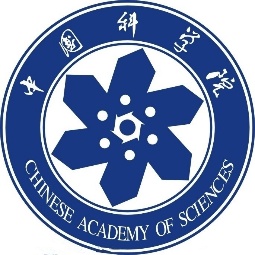 中国科学院科研仪器设备研制项目实施方案 项目名称：                                         项目负责人：              联系电话：               牵头单位：                                 （盖章） 合作单位：                                 （盖章） 主管部门：        科技基础能力局（筹）           总经费：       万元，其中院拨经费：       万元 执行周期： 2024年6月 至  2027年6月 填报日期：2024年  月  日中国科学院科技基础能力局（筹）编制二零二四年一月承     诺     书牵头单位将对申报材料的真实性、完整性负责。项目实行牵头单位法定代表人责任制，牵头单位负责项目的组织实施工作。牵头单位将协调相关单位的人员、设备、房屋、水电等资源条件为项目提供支撑；掌握项目进展情况，督促项目执行，重大事项及时报告院主管部门；及时组织项目负责人填报并提交项目相关材料，按期完成项目验收。本项目实施方案的经费预算是在认真阅读理解相关国家、院经费管理办法及有关财务规章制度基础上，按程序和规定编制的。本单位法定代表人、财务负责人、本项目负责人保证预算各项内容真实、客观，并承担由此引起的相关责任。法定代表人（签字）：                                     						年     月     日财务负责人（签字）：                      											年     月     日项目负责人（签字）：                       											年     月     日一、基本信息项目参加人员基本情况表二、立项意义、国内外现状及发展趋势（项目选题应围绕抢占科技制高点、国家重大需求和世界科技前沿，结合仪器研制重点方向选题建议，能推动学科发展，促进重大科技成果产出；项目意义和国内外现状分析应当与研制仪器关联紧密、符合客观事实）三、项目的目标、任务和内容（目标明确，任务和内容重点突出）（一）项目目标（二）任务和内容四、项目技术方案（技术路线清晰，创新点与关键技术明确，技术指标应当量化且可以实际测量）（一）技术路线及设计图；（二）技术创新点，关键核心技术和解决方案；（三）主要指标1、科研仪器设备的主要性能指标（包括国内外同类科研仪器设备的主要功能和技术参数列表对比）；2、科研仪器设备的应用考核指标（主要指科研仪器设备完成后对其应用进行考核的具体内容）；3、科研仪器设备验收方案（说明对相关指标如何进行验收）；（四）技术风险与不确定性分析，应对措施； 五、已有的研究基础和支撑条件（已有研究基础应当与本项目涉及到的技术密切相关，支撑条件应当保证可以落实）六、项目主要成员简介（包含项目负责人）七、实施进度计划安排（以月为单位，包括年度节点的具体目标）八、预期成果、共享机制和推广应用方案九、知识产权可行性分析十、项目预算方案项目经费预算总表                                                                     单位：万元注：1.编制预算应坚持“目标相关性、政策相符性、经济合理性”的基本原则，根据项目需求，按照经费开支范围和不同资金来源分别编制。除50万元以上的设备费外，其他支出只提供基本测算说明，不需要提供明细。2.按照《国务院办公厅关于改革完善中央财政科研经费管理的若干意见》（国办发〔2021〕32号）、《中国科学院院级科研项目经费管理办法》（科发条财字〔2021〕76号），院拨经费允许提取不超过20%作为奖励经费。3.根据《中国科学院条件保障与财务局关于落实项目经费“包干制”的通知（试行）》（条财字〔2022〕4 号），包干制项目无需编制项目预算，只需提出项目经费总量及年度经费使用计划。4.院属单位配套经费不得使用货币资金之外的资产作为配套资金。中央财政资金（实施单位可统筹安排的基本科研业务费除外）不得作为院属单位配套经费。十一、量化验收指标（保持与签字盖章页同页或正反面）十二、审批意见批准号批准日期牵头单位负责人职称职称联系电话电子邮件电子邮件项目负责人职称职称联系电话电子邮件电子邮件项目联系人职称职称联系电话电子邮件电子邮件财务联系人职称职称联系电话电子邮件电子邮件实施周期个月个月项目总经费项目总经费      万元      万元其中院拨经费万元万元自筹经费自筹经费万元万元项目所属领域领域包括：数理与天文领域、化学与材料领域、信息与工程领域、地球与环境领域、生命与医学领域领域包括：数理与天文领域、化学与材料领域、信息与工程领域、地球与环境领域、生命与医学领域领域包括：数理与天文领域、化学与材料领域、信息与工程领域、地球与环境领域、生命与医学领域领域包括：数理与天文领域、化学与材料领域、信息与工程领域、地球与环境领域、生命与医学领域备选领域领域包括：数理与天文领域、化学与材料领域、信息与工程领域、地球与环境领域、生命与医学领域领域包括：数理与天文领域、化学与材料领域、信息与工程领域、地球与环境领域、生命与医学领域领域包括：数理与天文领域、化学与材料领域、信息与工程领域、地球与环境领域、生命与医学领域领域包括：数理与天文领域、化学与材料领域、信息与工程领域、地球与环境领域、生命与医学领域队伍规模队伍总规模在职人员在职人员临时聘用人员临时聘用人员在学研究生队伍规模项目概述填表说明：1. 人员分工：A、项目负责人  B、项目骨干  C、其他研究人员。其中，项目骨干45岁以下的占比应不少于50%；2. 职称分类：A、正高级  B、副高级  C、中级  D、初级  E、其他； 3. 是否有工资性收入：Y、是  N、否；填表说明：1. 人员分工：A、项目负责人  B、项目骨干  C、其他研究人员。其中，项目骨干45岁以下的占比应不少于50%；2. 职称分类：A、正高级  B、副高级  C、中级  D、初级  E、其他； 3. 是否有工资性收入：Y、是  N、否；填表说明：1. 人员分工：A、项目负责人  B、项目骨干  C、其他研究人员。其中，项目骨干45岁以下的占比应不少于50%；2. 职称分类：A、正高级  B、副高级  C、中级  D、初级  E、其他； 3. 是否有工资性收入：Y、是  N、否；填表说明：1. 人员分工：A、项目负责人  B、项目骨干  C、其他研究人员。其中，项目骨干45岁以下的占比应不少于50%；2. 职称分类：A、正高级  B、副高级  C、中级  D、初级  E、其他； 3. 是否有工资性收入：Y、是  N、否；填表说明：1. 人员分工：A、项目负责人  B、项目骨干  C、其他研究人员。其中，项目骨干45岁以下的占比应不少于50%；2. 职称分类：A、正高级  B、副高级  C、中级  D、初级  E、其他； 3. 是否有工资性收入：Y、是  N、否；填表说明：1. 人员分工：A、项目负责人  B、项目骨干  C、其他研究人员。其中，项目骨干45岁以下的占比应不少于50%；2. 职称分类：A、正高级  B、副高级  C、中级  D、初级  E、其他； 3. 是否有工资性收入：Y、是  N、否；填表说明：1. 人员分工：A、项目负责人  B、项目骨干  C、其他研究人员。其中，项目骨干45岁以下的占比应不少于50%；2. 职称分类：A、正高级  B、副高级  C、中级  D、初级  E、其他； 3. 是否有工资性收入：Y、是  N、否；填表说明：1. 人员分工：A、项目负责人  B、项目骨干  C、其他研究人员。其中，项目骨干45岁以下的占比应不少于50%；2. 职称分类：A、正高级  B、副高级  C、中级  D、初级  E、其他； 3. 是否有工资性收入：Y、是  N、否；填表说明：1. 人员分工：A、项目负责人  B、项目骨干  C、其他研究人员。其中，项目骨干45岁以下的占比应不少于50%；2. 职称分类：A、正高级  B、副高级  C、中级  D、初级  E、其他； 3. 是否有工资性收入：Y、是  N、否；序号姓名年龄工作单位职称分类投入本项目的全时工作时间（人月）是否有工资性收入人员分工签字序号科目名称总经费院拨经费院属单位配套经费序号(1)(2)=(3)+(4)(3)(4)1经费总额2一、设备费31.设备购置费42.设备改造及租赁费5二、业务费6三、劳务费7四、奖励经费8五、其他支出序号指标内容指标值项目牵头单位意见：牵头单位（公章）：                       单位负责人（签字）：  年    月    日项目主管部门意见：科技基础能力局（筹）（公章/代章）：                       单位负责人（签字）：年    月    日